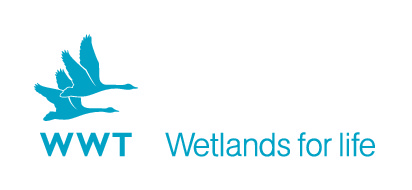 WWT application for volunteer opportunityPersonal detailsPlease note that all correspondence will be sent via email.Qualifications(List the qualifications you have taken and are currently taking. Give details and grades. (E.g. first year of degree results). Training courses(Detail any specific training you have received or any relevant short courses attended)Membership of professional organisations(Detail below membership of any technical or professional bodies or societies)Spare time interests and vocational activitiesCurrent or last employment detailsOutline present duties / key achievements)Past employment details (excluding your current or last employment)(If you are applying for your first post after leaving school or further education, please indicate any past holiday employment or volunteering experience) Why are you interested in applying for this role? (no more than 1 side of A4)Relevant experience (no more than 1 side of A4)Do you hold a full driving licence?  			                Yes   		     NoIf yes, do you have any current endorsements?  		Yes		     No	If yes, please give details Do you require a work permit?				Yes		     NoIf yes, do you hold a current permit?			Yes		     No	Criminal recordsPlease give details of any unspent criminal offences in accordance with the rehabilitation of offenders act (exceptions) order 1975 and/or (Northern Ireland) 1979.ReferencesPlease give the names of two referees below. One should normally be your present or most recent employer. References will not be taken up prior to interview unless you are notified otherwise.University Placement Supervisor / TutorPlease give the name of the University Lecturer who oversees the placement scheme for your degree course. Where there isn’t such a supervisor please provide the name of your tutorial lecturer or equivalent.Data protection statementI certify that all the information provided in this application form, together with any other information that I may provide during the course of my application is accurate to the best of my knowledge and belief. I confirm that I have read the information that accompanies this application form. By submitting this application form, I understand that I a m giving my explicit consent for my personal data (including sensitive personal data) provided during the recruitment process or any period of employment may be transferred to, held (in manual and electronic form) and used by WWT and/or carefully vetted third parties who may process personal data on behalf of WWT, for all purposes in connection with personnel and administrative matters. If I am offered the post I give my consent to a criminal record check being carried out if the post specifies that this is required. DeclarationI confirm that the information contained in this application form is correctSigned							Date  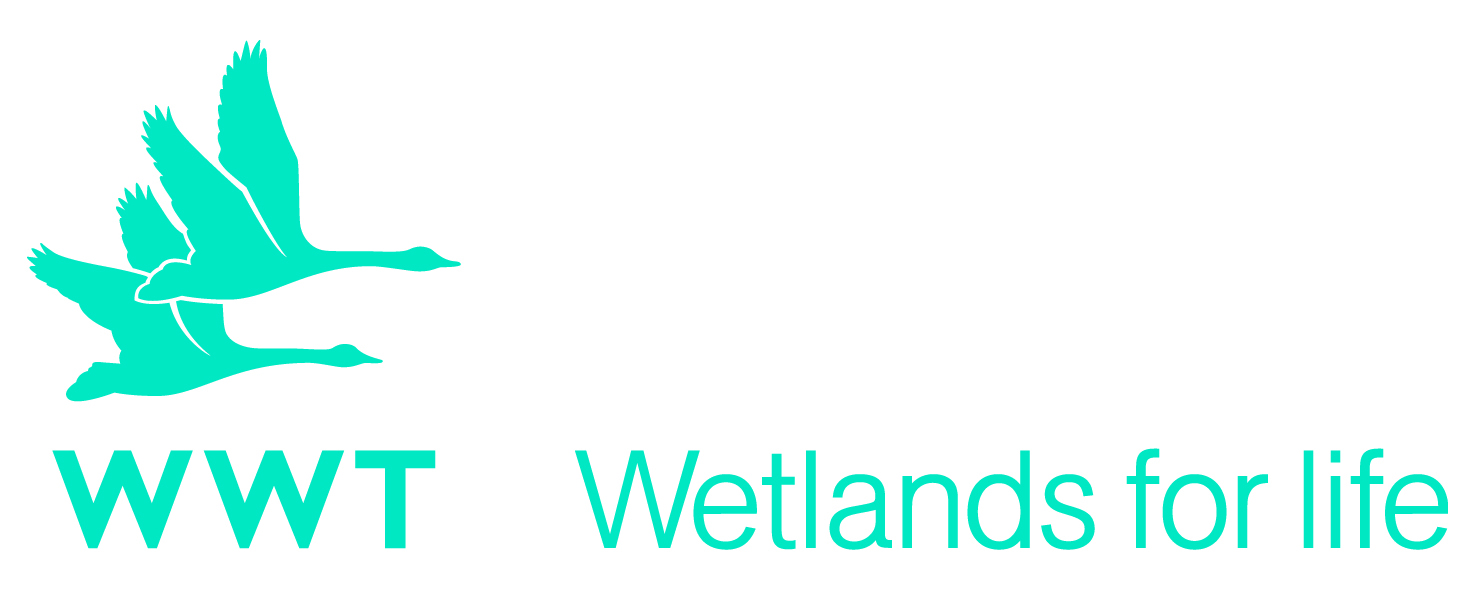 Equal opportunities monitoring form The Wildfowl & Wetlands Trust () has an equal opportunities policy which covers all areas of employment. Our policy is to recruit, employ and promote our employees and volunteers on the basis of their suitability for the work or role to be performed. We aim to ensure that no applicant, employee or volunteer receives less favourable treatment on the grounds of sex, marital status, race, colour, religious affiliation, sexual orientation, disability or age. No applicant, employee or volunteer will be disadvantaged by criteria which cannot be shown to be relevant to the requirements of the role. The policy applies to promotion, selection and training. requires all its employees and volunteers to operate its policy of equal opportunities and not to discriminate against any person because of sex, marital status, race, colour, religious affiliation, sexual orientation, disability or age.In order to help us ensure that our policy is effective, please can you complete the details requested on this form. The equal opportunities data collected will only be used for monitoring purposes; it is completely separate from and is not used in any selection process. Neither will it be kept on individual files.Ethnic origin (please tick appropriate box) White                        Afro-Caribbean       	     African-Americans                  Pakistani                  		Indian                        Chinese                          Bangladeshi                                       Other   (please specify) _____________________________________________________________Religious affiliation (employment and volunteering within Northern Ireland only)The fair employment (Northern Ireland) act 1989 requires that we monitor our employment and volunteering practices to ensure that they do not discriminate on the basis of religious affiliation. Please help us to meet these requirements by providing the following information where it is relevant.Do you consider yourself to beA member of the protestant community?A member of the roman catholic community?A member of neither the protestant nor the roman catholic community? Please note that failure to supply this information will mean that  will use the ‘residuary’ method to make a determination of your religious affiliation. This determination will be based upon other information which you have provided in any application or which may be held on your personnel file. Please note that it is a criminal offence under  law to give false information within the section of this form. Physical ability Do you require any aids or adaptations to carry out the duties of the post? (a disability will not preclude you from full consideration for employment with ), if so please specify Which role are you applying for? PRACTICAL RESERVE MANAGEMENT PLACEMENT /RESERVE MANAGEMENT HQ: OFFICE &RESEARCH placement /PRACTICAL CONSERVATION GRAZING PLACEMENTPlease delete as appropriate.How did you learn of this opportunity? If applying for a Reserve Management Placement please tick locations that would be considered (please mark all that apply). Practical Reserve Management PlacementArundel                                                              Llanelli                                                      Slimbridge
                                                                            (Accommodation)                                  (Accommodation)Castle Espie                                                       Washington     	                               Steart
Martin Mere                                                     Caerlaverock (Accommodation)                                           (Accommodation)Reserve Management HQ: Office/Research Placement                                  Conservation Grazing PlacementWWT HQ Slimbridge                                                                                                Martin Mere
(Accommodation)                                                                                                     (Accommodation)If applying for a Reserve Management Placement please tick locations that would be considered (please mark all that apply). Practical Reserve Management PlacementArundel                                                              Llanelli                                                      Slimbridge
                                                                            (Accommodation)                                  (Accommodation)Castle Espie                                                       Washington     	                               Steart
Martin Mere                                                     Caerlaverock (Accommodation)                                           (Accommodation)Reserve Management HQ: Office/Research Placement                                  Conservation Grazing PlacementWWT HQ Slimbridge                                                                                                Martin Mere
(Accommodation)                                                                                                     (Accommodation)SurnameDr/Mr/Mrs/Miss/Ms/OtherForenameTerm Time Address    (If applicable)Post codeHome telephone numberAlternative telephone numberEmail address  (please specify)Home AddressPost codeUniversityUniversityDegreeDegreeLevel of qualificationSubjectResultCompany name and addressPosition heldDuration in post (months/years) Final or most recent salary and benefitsEmployers name Job title / key dutiesSalaryDates from and to and duration in post (months/years) Reason for leaving Name, email address and telephone numberPosition 1.2.Name, address and telephone numberPosition 1.Name Centre (list all applied for)Role ref / titleSexDate of birthMarital statusChildrenReligion